FORMULAIRE DE DÉPÔT DE PROJET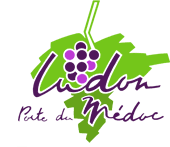 BUDGET PARTICIPATIF 2021VILLE DE LUDON-MÉDOCDossier à déposer en mairie ou par mail à l’adresse : secretariat@mairie-ludon-medoc.frDate limite de dépôt : 15 septembre 2021